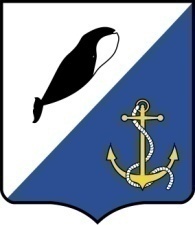 АДМИНИСТРАЦИЯПРОВИДЕНСКОГО ГОРОДСКОГО ОКРУГАПОСТАНОВЛЕНИЕВ связи с приведением муниципальных нормативных правовых актов в соответствие действующему законодательству, Администрация Провиденского городского округа ПОСТАНОВЛЯЕТ:1. Внести в постановление Администрации Провиденского городского округа от 26 мая 2022 года № 293 «Об утверждении административного регламента предоставления муниципальной услуги «Выплата компенсации части родительской платы за присмотр и уход за детьми в муниципальных дошкольных организациях, находящихся на территории Провиденского городского округа»» следующие изменения: В пунктах 2.8.4., 2.8.7, 2.8.9. Административного регламента слова «в случае, если документ предусмотрен нормативными правовыми актами субъекта РФ» исключить. В пункте 2.8.6. Административного регламента слова «при необходимости» исключить. Пункт 5.1. Административного регламента изложить в следующей редакции:  «5.1. Заявитель имеет право на обжалование решения и (или) действий (бездействия) Уполномоченного органа, должностных лиц Уполномоченного органа, муниципальных служащих, многофункционального центра, а также работника многофункционального центра при предоставлении муниципальной услуги в досудебном (внесудебном) порядке (далее - жалоба), указанных в статье 11.1 Федерального закона от 27 июля 2010 года № 210-ФЗ «Об организации предоставления государственных и муниципальных услуг», в письменной форме на бумажном носителе или в электронной форме в следующих случаях:-  нарушения срока регистрации заявления о предоставлении муниципальной услуги;- нарушения срока предоставления муниципальной услуги Уполномоченного органа, должностных лиц Уполномоченного органа, муниципальных служащих, многофункционального центра, а также работника многофункционального центра при предоставлении муниципальной услуги;- требования у Заявителя документов или информации либо осуществления действий, не предусмотренных нормативными правовыми актами Российской Федерации, Чукотского автономного округа, Провиденского городского округа и уполномоченного органа, предоставляющего услугу для предоставления муниципальной услуги;- отказа в приеме документов, предоставление которых предусмотрено нормативными правовыми актами Российской Федерации, Чукотского автономного округа, Провиденского городского округа и уполномоченного органа, предоставляющего услугу для предоставления муниципальной услуги, у заявителя;- отказа в предоставлении муниципальной услуги, если основания отказа не предусмотрены нормативными правовыми актами Российской Федерации, Чукотского автономного округа, Провиденского городского округа и уполномоченного органа, предоставляющего услугу;- требования внесения Заявителем при предоставлении муниципальной услуги платы, не предусмотренной нормативными правовыми актами Российской Федерации, Чукотского автономного округа, Провиденского городского округа и уполномоченного органа, предоставляющего услугу;- отказа Уполномоченного органа, должностных лиц Уполномоченного органа, муниципальных служащих, многофункционального центра, а также работника многофункционального центра при предоставлении муниципальной услуги в исправлении допущенных опечаток и ошибок в подготовленных в результате предоставления муниципальной услуги документах либо нарушение установленного срока таких исправлений;- нарушения срока или порядка выдачи документов по результатам предоставления муниципальной услуги;- приостановления предоставления муниципальной услуги, если основания приостановления не предусмотрены нормативно правовыми актами Российской Федерации, Чукотского автономного округа, Провиденского городского округа и уполномоченного органа, предоставляющего услугу; - требования у Заявителя при предоставлении муниципальной услуги документов и (или) недостоверность которых не указывалась при первоначальном отказе в приеме документов, необходимых для предоставления муниципальной услуги за исключением случаев, предусмотренных пунктом 4 части 1 статьи 7 Федерального закона от 27 июля 2010 года № 210-ФЗ «Об организации предоставления государственных и муниципальных услуг». ».2. Внести в постановление Администрации Провиденского городского округа от 26 мая 2022 года № 294 «Об утверждении административного регламента предоставления муниципальной услуги «Постановка на учет и направление детей в муниципальные дошкольные и общеобразовательные организации, реализующие образовательные программы дошкольного образования Провиденского городского округа»» следующие изменения:2.1.   В пункте 2.8.3. Административного регламента слова «при необходимости» исключить.2.2. Пункт 5.1. Административного регламента изложить в следующей редакции: «5.1. Заявитель имеет право на обжалование решения и (или) действий (бездействия) Уполномоченного органа, должностных лиц Уполномоченного органа, государственных (муниципальных) служащих, многофункционального центра, а также работника многофункционального центра при предоставлении муниципальной услуги в досудебном (внесудебном) порядке (далее - жалоба), указанных в статье 11.1 Федерального закона от 27 июля 2010 года № 210-ФЗ «Об организации предоставления государственных и муниципальных услуг», в письменной форме на бумажном носителе или в электронной форме в следующих случаях:- нарушения срока регистрации заявления о предоставлении муниципальной услуги;- нарушения срока предоставления муниципальной услуги Уполномоченного органа, должностных лиц Уполномоченного органа, муниципальных служащих, многофункционального центра, а также работника многофункционального центра при предоставлении муниципальной услуги;- требования у Заявителя документов или информации либо осуществления действий, не предусмотренных нормативными правовыми актами Российской Федерации, Чукотского автономного округа, Провиденского городского округа и уполномоченного органа, предоставляющего услугу для предоставления муниципальной услуги;- отказа в приеме документов, предоставление которых предусмотрено нормативными правовыми актами Российской Федерации, Чукотского автономного округа, Провиденского городского округа и уполномоченного органа, предоставляющего услугу для предоставления муниципальной услуги, у заявителя;- отказа в предоставлении муниципальной услуги, если основания отказа не предусмотрены нормативными правовыми актами Российской Федерации, Чукотского автономного округа, Провиденского городского округа и уполномоченного органа, предоставляющего услугу;- требования внесения Заявителем при предоставлении муниципальной услуги платы, не предусмотренной нормативными правовыми актами Российской Федерации, Чукотского автономного округа, Провиденского городского округа и уполномоченного органа, предоставляющего услугу;- отказа Уполномоченного органа, должностных лиц Уполномоченного органа, муниципальных служащих, многофункционального центра, а также работника многофункционального центра при предоставлении муниципальной услуги в исправлении допущенных опечаток и ошибок в подготовленных в результате предоставления муниципальной услуги документах либо нарушение установленного срока таких исправлений;- нарушения срока или порядка выдачи документов по результатам предоставления муниципальной услуги;- приостановления предоставления муниципальной услуги, если основания приостановления не предусмотрены нормативно правовыми актами Российской Федерации, Чукотского автономного округа, Провиденского городского округа и уполномоченного органа, предоставляющего услугу; - требования у Заявителя при предоставлении муниципальной услуги документов и (или) недостоверность которых не указывалась при первоначальном отказе в приеме документов, необходимых для предоставления муниципальной услуги за исключением случаев, предусмотренных пунктом 4 части 1 статьи 7 Федерального закона от 27 июля 2010 года № 210-ФЗ «Об организации предоставления государственных и муниципальных услуг». ».	3. Обнародовать настоящее постановление в информационно-телекоммуникационной сети «Интернет» на официальном сайте Провиденского городского округа www.provadm.ru.	4.  Настоящее постановление вступает в силу со дня обнародования.	5. Контроль за исполнением настоящего постановления возложить на Управление социальной политики администрации Провиденского городского округа (Шевкунова А. В.).Подготовила: 							Т.Г. ОсадчаяСогласовано:							А.В. Шевкунова Разослано: дело, Управление социальной политики администрации Провиденского городского округа, общеобразовательные организации Провиденского городского округа.от 15 июля 2022 г.№ 349п.г.т. ПровиденияО внесении изменений в отдельные постановления Администрации Провиденского городского округа Глава администрацииЕ. В. Подлесный